50° CONSACRAZIONE RELIGIOSA  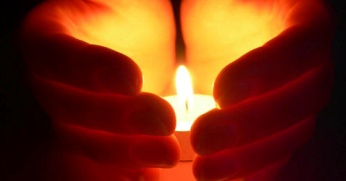 DI SUOR ANNA MARIA VISSANICastelplanio 12 SETTEMBRE 2015INVITOOre 17,00 CELEBRAZIONE EUCARISTICA E RINNOVAZIONE DEI VOTI,  presieduta dal vescovo di Jesi Mons. Gerardo Rocconi, Chiesa parrocchiale.  Il gruppo “Shalom” anima la liturgia. Ore 18,30 Concerto della Corale Brunella Maggiori di JesiOre 19 APERITIVO E CENA A BUFFET per tutti al Giardino del Centro di SpiritualitàOre 21,00 SPETTACOLO “La danza e la luce” (di Tittarelli, Donati e Piccotti)  Presso il Teatro Luciano Pittori di CastelplanioUna festa di ringraziamento al Signore Gesù che nella sua fedeltà infinita mi ha guidata e tenuta stretta al Suo Cuore per tutti questi anni. Il mio grazie è anche a tantissime persone che ho incontrato sulla mia strada.   Sr Anna Maria, asc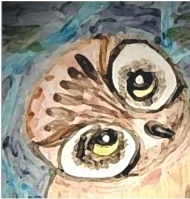 